Hier den Verbandsnamen hinschreiben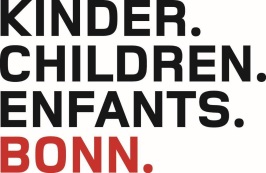 Absenderstraße 55 • 53113 BonnAn die Oberbürgermeisterin der Bundesstadt Bonn Amt für Kinder, Jugend und Familie (51-02) Sankt Augustiner Str. 86 53225 BonnVerwendungsnachweisNur mit zwei verschiedenen Unterschriften einreichen!AntragstellerNameDPSG Bad Godesberg, Stamm Graf GalenAntragstellerAnschriftc/o Manuel EsserWinkelsweg 40; 53175 BonnAntragstellerTelefon90838831AntragstellerE-Mail-Adresseinfo@dpsg-badgodesberg.deAntragstellerIBANDE05 3705 0198 0021 0005 34AntragstellerKontoinhaberDPSG Stamm Graf GalenAngaben zur AnschaffungAngaben zur AnschaffungAngaben zur AnschaffungAngaben zur AnschaffungArt der Anschaffung (Jugendpflegematerial)Euroerwartete Förderung der Stadt Bonn(50%)Sonstige FinanzierungAngaben zur InvestitionAngaben zur InvestitionAngaben zur InvestitionAngaben zur InvestitionAngaben zur InvestitionAngaben zur InvestitionArt der Anschaffung (Investition)EuroEigenanteil (min. 10%)erwartete Förderung der Stadt Bonn
(85%, 25%)Sonstige FinanzierungSonstige FinanzierungBitte zutreffende Erklärungen ankreuzen (Pflichtfelder): Ich erkläre, dass der Antragsteller keine anderen (städtischen und/oder externen) Fördermittel für die beantragte Anschaffung bzw. Investition erhalten hat. Ich erkläre, dass der Antragsteller andere (städtische und/oder externe) Fördermittel für die beantragte Anschaffung bzw. Investition erhalten hat.Bei den o. g. Punkten muss eine Auswahl erfolgen. Mit den beiden Unterschriften auf diesem Verwendungsnachweis erfolgt hierzu eine rechtsverbindliche Erklärung. Eine Bearbeitung der Unterlagen erfolgt nur, wenn oben eine entsprechende Erklärung abgegeben wird.Bitte zutreffende Erklärungen ankreuzen (Pflichtfelder): Ich erkläre, dass der Antragsteller keine anderen (städtischen und/oder externen) Fördermittel für die beantragte Anschaffung bzw. Investition erhalten hat. Ich erkläre, dass der Antragsteller andere (städtische und/oder externe) Fördermittel für die beantragte Anschaffung bzw. Investition erhalten hat.Bei den o. g. Punkten muss eine Auswahl erfolgen. Mit den beiden Unterschriften auf diesem Verwendungsnachweis erfolgt hierzu eine rechtsverbindliche Erklärung. Eine Bearbeitung der Unterlagen erfolgt nur, wenn oben eine entsprechende Erklärung abgegeben wird.Bitte zutreffende Erklärungen ankreuzen (Pflichtfelder): Ich erkläre, dass der Antragsteller keine anderen (städtischen und/oder externen) Fördermittel für die beantragte Anschaffung bzw. Investition erhalten hat. Ich erkläre, dass der Antragsteller andere (städtische und/oder externe) Fördermittel für die beantragte Anschaffung bzw. Investition erhalten hat.Bei den o. g. Punkten muss eine Auswahl erfolgen. Mit den beiden Unterschriften auf diesem Verwendungsnachweis erfolgt hierzu eine rechtsverbindliche Erklärung. Eine Bearbeitung der Unterlagen erfolgt nur, wenn oben eine entsprechende Erklärung abgegeben wird.Bitte zutreffende Erklärungen ankreuzen (Pflichtfelder): Ich erkläre, dass der Antragsteller keine anderen (städtischen und/oder externen) Fördermittel für die beantragte Anschaffung bzw. Investition erhalten hat. Ich erkläre, dass der Antragsteller andere (städtische und/oder externe) Fördermittel für die beantragte Anschaffung bzw. Investition erhalten hat.Bei den o. g. Punkten muss eine Auswahl erfolgen. Mit den beiden Unterschriften auf diesem Verwendungsnachweis erfolgt hierzu eine rechtsverbindliche Erklärung. Eine Bearbeitung der Unterlagen erfolgt nur, wenn oben eine entsprechende Erklärung abgegeben wird.Bitte zutreffende Erklärungen ankreuzen (Pflichtfelder): Ich erkläre, dass der Antragsteller keine anderen (städtischen und/oder externen) Fördermittel für die beantragte Anschaffung bzw. Investition erhalten hat. Ich erkläre, dass der Antragsteller andere (städtische und/oder externe) Fördermittel für die beantragte Anschaffung bzw. Investition erhalten hat.Bei den o. g. Punkten muss eine Auswahl erfolgen. Mit den beiden Unterschriften auf diesem Verwendungsnachweis erfolgt hierzu eine rechtsverbindliche Erklärung. Eine Bearbeitung der Unterlagen erfolgt nur, wenn oben eine entsprechende Erklärung abgegeben wird.beigefügte Unterlagen Belege zu allen Ausgaben im Original Belege zu allen Einnahmen im Original Nachweis über die Inventarisierung bei Anschaffungen über 410,- Euro (ohne MwSt.) Nachweis über andere Zuschüsse und Fördermittel (städtisch und extern)beigefügte Unterlagen Belege zu allen Ausgaben im Original Belege zu allen Einnahmen im Original Nachweis über die Inventarisierung bei Anschaffungen über 410,- Euro (ohne MwSt.) Nachweis über andere Zuschüsse und Fördermittel (städtisch und extern)beigefügte Unterlagen Belege zu allen Ausgaben im Original Belege zu allen Einnahmen im Original Nachweis über die Inventarisierung bei Anschaffungen über 410,- Euro (ohne MwSt.) Nachweis über andere Zuschüsse und Fördermittel (städtisch und extern)beigefügte Unterlagen Belege zu allen Ausgaben im Original Belege zu allen Einnahmen im Original Nachweis über die Inventarisierung bei Anschaffungen über 410,- Euro (ohne MwSt.) Nachweis über andere Zuschüsse und Fördermittel (städtisch und extern)beigefügte Unterlagen Belege zu allen Ausgaben im Original Belege zu allen Einnahmen im Original Nachweis über die Inventarisierung bei Anschaffungen über 410,- Euro (ohne MwSt.) Nachweis über andere Zuschüsse und Fördermittel (städtisch und extern)Rechtsverbindliche Unterschrift des AntragstellersRechtsverbindliche Unterschrift des VereinsOrt, DatumOrt, Datum